26η ΠΡΟΣΚΛΗΣΗ ΣΥΓΚΛΗΣΗΣ ΕΠΙΤΡΟΠΗΣ ΠΟΙΟΤΗΤΑΣ ΖΩΗΣΚαλείστε να προσέλθετε σε κατεπείγουσα συνεδρίαση της Επιτροπής Ποιότητας Ζωής, που θα διεξαχθεί στο Δημαρχειακό Μέγαρο την 13η του μηνός Σεπτεμβρίου έτους 2019, ημέρα Πέμπτη και ώρα 13:30 για την συζήτηση και λήψη αποφάσεων στα παρακάτω θέματα της ημερήσιας διάταξης, σύμφωνα με τις σχετικές διατάξεις του άρθρου 75 του Ν.3852/2010 (ΦΕΚ Α' 87) :1. Εκλογή Αντιπροέδρου της Επιτροπής Ποιότητας Ζωής του Δήμου Τρικκαίων2. Αίτηση του Περιφερειακού Τμήματος Τρικάλων του Ελληνικού Ερυθρού Σταυρού, για παραχώρηση κοινόχρηστου χώρου για εκδήλωση προσωρινού χαρακτήρα3. Έγκριση παραχώρηση χρήσης χώρων, για την διεξαγωγή των εκδηλώσεων-δράσεων, που θα πραγματοποιηθούν στα πλαίσια της Ευρωπαϊκής Εβδομάδας Κινητικότητας 2019, από 16 έως 22 Σεπτεμβρίου 2019, στην πόλη μας.4. Παραχώρηση χρήσης του χώρου στο Μικρό Θέατρο Ληθαίου, στην  κ. Σεσίλια - Σταυρούλα Λεκλέρ για την προβολή ταινίαςΠίνακας Αποδεκτών	ΚΟΙΝΟΠΟΙΗΣΗ	ΤΑΚΤΙΚΑ ΜΕΛΗ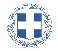 ΕΛΛΗΝΙΚΗ ΔΗΜΟΚΡΑΤΙΑ
ΝΟΜΟΣ ΤΡΙΚΑΛΩΝΔΗΜΟΣ ΤΡΙΚΚΑΙΩΝΓραμματεία Επιτροπής Ποιότητας ΖωήςΤρίκαλα, 12 Σεπτεμβρίου 2019
Αριθ. Πρωτ. : 30466ΠΡΟΣ :     Τα μέλη της Επιτροπής Ποιότητας Ζωής (Πίνακας Αποδεκτών)(σε περίπτωση κωλύματος παρακαλείσθε να ενημερώσετε τον αναπληρωτή σας).Η  Πρόεδρος της Επιτροπής Ποιότητας Ζωής               ΒΑΣΙΛΙΚΗ – ΕΛΕΝΗ   ΜΗΤΣΙΑΔΗ ΑΝΤΙΔΗΜΑΡΧΟΣΜητσιάδη Βασιλική-ΕλένηΨύχος ΚωνσταντίνοςΝτιντής ΠαναγιώτηςΚωτούλας ΙωάννηςΛάππας ΜιχαήλΚαταβούτας Γεώργιος-ΚωνσταντίνοςΠαζαΐτης ΔημήτριοςΒαβύλης ΣτέφανοςΚελεπούρης ΓεώργιοςΔήμαρχος & μέλη Εκτελεστικής ΕπιτροπήςΓενικός Γραμματέας κ. Θωμά ΠαπασίκαΜπουκουβάλας Στέφανος  Πρόεδρος  της Δημ. Κοιν. Τρικκαίων